Barkham Parish Council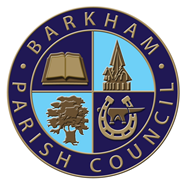 Arborfield Green Community CentreSheerlands RoadArborfield	RG2 9NDTel: 0118 976 2089Email: clerk@barkham-parishcouncil.org.ukClerk: Mrs Ellen TimsMeeting of the Council NoticeTo be held on 9th April 2024In Meeting Room A13, Arborfield Green Community CentreCommencing at 7.30pmA G E N D ATo receive and accept any apologies for absence Local Government Act 1972 Sch12To receive any declarations of interest on items on the agenda (Disclosable Pecuniary Interests) Regulations 2012 (SI 2012/1464)Minutes of the Council Meeting LGA 1972 Sch 12 para 41(1) – To approve the minutes of the meeting held on Tuesday 12th March 2024.  Public Participation (allotted time 15 minutes) Public Bodies (admissions to meetings) Act 1960 s 1 extended by the LG Act 1972 s 100Adjournment of the Meeting will be called if any members of the public wish to address the Council on any matters or concerns relating to Barkham. If you would like to ask a specific question to be answered at the meeting, please submit the question at least 24 hours in advancePlanning:Planning Applications – To discuss and agree any comments or objections on planning applications received before 9th April 2024.  To include:240665 - 178 Bearwood Road, Barkham, Wokingham, RG41 4SHFull application for the proposed erection of 1 no. four bedroom detached dwelling with associated landscaping following demolition of the existing dwelling and garage.Comments by 12.04.2024 – Extension requested to 17.04.2024240754 - 330 Barkham Road, Barkham, Wokingham, RG41 4DEPrior approval submission for proposed change of use of the commercial premises on the ground floor to 1 no. dwelling.This type of application does not require consultation and therefore this is for information only240731 - Land to the North East of Westwood Cottage, Sheerlands Road, Arborfield, Wokingham, RG40 4QX Outline application for the proposed redevelopment of the site and erection of 22 no. dwellings with associated access, infrastructure, open space and landscaping. (All matters reserved except for means of access.)Adjoining parish consultation0 comments by 27.04.2024Approved and Refused Applications Report240179 - Land East Of Barkham Manor, Barkham Road, Wokingham, RG41 4THFull application for the proposed erection of 3No detached dwellings with detached double garages and associated access and landscape works.Application Refused Notification240129 - Hogwood Meadows, Park Lane, Finchampstead, Wokingham, RG40 4PT Application for a certificate of existing lawful development for the use of a converted stables as a residential dwelling.Application Approved Notification240342 - 11 Baston Road, Arborfield Green, Wokingham, RG2 9ZW Householder application for proposed single storey rear conservatory extension.Application Approved NotificationAny Other Planning BusinessWard Councillor Report – Council is asked to receive a report from Cllr Ian PittockDelegated Authority Report – Council is asked to receive a report on decisions made under Delegated Authority during March and AprilFinanceAccounts – Proposal to agree accounts and payments for March to April 2024 LGA 1972 s150 (5)Incorrect amount reported at the March meeting for Plusnet – Council is asked to note that the incorrect amount was reported for Plusnet at the March meeting.  This is due to coming out of contract as the service had not transferred to BT.  The amount reported at the March meeting was £32.14, and the correct amount should have been £39.35.Report on Monies received£424.24 Arborfield PC – Share of Tree works cost for Phase 1Zoom Subscription – The Zoom subscription is up for renewal in May.  Council is asked to decide whether to keep the annual subscription at a cost of £129.90 or whether to cancel the subscription.Martin & Pole Advice services – Council is asked to agree to instruct Martin & Pole as an agent to make enquiries as to the availability of Plot 2 of The Coombes, and to value the land for consideration.  The cost of this service is £250.Parish Office OperationsPolicies – Council is asked to approve and adopt the following draft policies:a.	Annual Leave Policyb.	Emergency Dependents Leave Policyc.	Expenses Policyd.	Flexible Working Policye.	Maternity Leave and Pay Policyf.	Paternity Leave and Pay Policyg.	Performance Improvement Policyh.	Sickness Absence Policyi.	Training and Development Policyj.	Whistle Blowing Policy and ProcedureCouncillor ForumExclusion of public and press Public Bodies (Admission to Meetings) Act 1960 S1 (2)To agree that, in view of the confidential nature of the business about to be transacted, it is advisable that the public and press are temporarily excluded and are asked to withdraw for items 12 and 13 on the agenda.Part 2Minutes of previous part 2 meeting To approve the Confidential Minutes of the Part 2 Meeting of the Parish Council held on 12th March 2024. The CoombesTo receive any updates for consideration and agreement.  E. Tims	Clerk to the Council   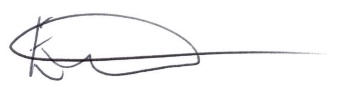 Payments for March to April 2024 for authorisation at Council meeting on 9th April 2024Payments for March to April 2024 for authorisation at Council meeting on 9th April 2024Payments for March to April 2024 for authorisation at Council meeting on 9th April 2024Payments for March to April 2024 for authorisation at Council meeting on 9th April 2024S/OStaff Wages£2011.81April 2024 salaries – LGA 1972 s111 DDNest£196.56Pension Contribution Employer & Employee – March – LGA 1972 s111DDPlusnet£32.14Final Internet and phone charges – End of contract 2024 LGA 1972 s111      DDBT£47.15Internet and phone charges – April 2024 LGA 1972 s111      DDLloyds Bank (Credit Card)£805.20Credit Card bill – March Payments – LGA 1972 s111£3.00 – monthly fee, £5.88 – Microsoft – MS Office Subscription, £4.45 Post Office (postage), £12.84 – Tribal Signs (letter sticker for Litter pick signs, £143.88 – Wel Medical (Defib Pads), £595.80 Dell (Laptop), £39.35  - Sainsburys (litter pick refreshments), BACSAmazon£360.00Deputy Clerk Office Equipment LGA 1972 s111BACSSLCC£158.00Deputy Clerk membership to SLCC LGA 1972 s143